Publicado en Ciudad de México el 29/07/2022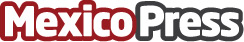 Gancedo apuesta por durabilidad y calidadNuance es un recorrido por innovadoras creaciones confeccionadas a base de micro motivos, que generan diferentes texturas partiendo de líneas diagonales o rectas. Los hilos utilizados para esta colección son reciclables, impulsando la sostenibilidad de la mejor manera posible. Gancedo cuenta con la aspiración de minimizar la huella de carbono.Datos de contacto:Viridiana Lemus Vargas55 4788 8483Nota de prensa publicada en: https://www.mexicopress.com.mx/gancedo-apuesta-por-durabilidad-y-calidad Categorías: Interiorismo Moda Ecología Ciudad de México Industria Téxtil Actualidad Empresarial http://www.mexicopress.com.mx